           О реорганизации муниципального бюджетного учреждения дополнительного образования Спортивная школа путем присоединения к муниципальному бюджетному учреждению дополнительного образования Комплексная спортивная школа олимпийского резерва «Зоркий» и ее переименовании на муниципальное бюджетное учреждение дополнительного образования Комплексная спортивная школа олимпийского резерва «Зоркий-Красногорск»      В соответствии с Федеральным законом от 29.12.2012 №273-ФЗ «Об образовании в Российской Федерации», Федеральным законом от 06.10.2003 №131-ФЗ «Об общих принципах организации местного самоуправления в Российской Федерации», Гражданским кодексом Российской Федерации, Трудовым кодексом Российской Федерации, Уставом городского округа Красногорск Московской области, постановляю:Реорганизовать муниципальное бюджетное учреждение дополнительного образования Спортивная школа (МБУДО СШ) путем присоединения к муниципальному бюджетному учреждению дополнительного образования Комплексная спортивная школа олимпийского резерва «Зоркий» (МБУДО КСШОР «Зоркий»). МБУДО КСШОР «Зоркий» переименовать в муниципальное бюджетное учреждение дополнительного образования Комплексная спортивная школа олимпийского резерва «Зоркий-Красногорск» (МБУДО КСШОР «Зоркий-Красногорск»).Установить, что после реорганизации МБУДО КСШОР «Зоркий-Красногорск» является правопреемником по правам и обязанностям МБУДО СШ, в соответствии с передаточным актом.Органам администрации городского округа Красногорск и реорганизуемым учреждениям провести реорганизацию с учетом требований действующего законодательства, в соответствии с планом мероприятий по реорганизации, согласно Приложению № 1 к настоящему постановлению.Управлению по физической культуре и спорту привести в соответствие с действующим законодательством и нормативно-правовыми актами городского округа Красногорск муниципальное задание и нормативные затраты на оказание муниципальных услуг (выполнение работ) МБУДО КСШОР «Зоркий-Красногорск».Назначить директором МБУДО КСШОР «Зоркий-Красногорск» Лилиану Михайловну Геворкову.Управлению муниципальным имуществом администрации городского округа Красногорск после окончания процедуры реорганизации внести соответствующие изменения в реестр муниципальной собственности.Директору МБУДО КСШОР «Зоркий-Красногорск» (Л.М. Геворкова) по согласованию с управлением по физической культуре и спорту: Представить на утверждение новую редакцию Устава МБУДО КСШОР «Зоркий-Красногорск»; Внести изменения   в   структуру   и   штатное   расписание   МБУДО КСШОР «Зоркий-Красногорск»;Утвердить Положение о стимулирующих выплатах работникам МБУДО КСШОР «Зоркий-Красногорск» за счет бюджетных средств и Положение об организации платных услуг МБУДО КСШОР «Зоркий-Красногорск».Директору МБУДО КСШОР «Зоркий-Красногорск» (Л.М. Геворкова) обеспечить государственную регистрацию изменений в Устав МБУДО КСШОР «Зоркий» в управлении Министерства юстиции Российской Федерации по Московской области.  Обеспечить официальное опубликование настоящего постановления в газете «Красногорские вести» и разместить на интернет-портале городского округа Красногорск Московской области.Глава городского округа Красногорск                                                    Д.В. ВолковВерностарший инспекторобщего отдела управления делами                                                  Ю.Г. НикифороваИсполнитель                                                                                         А.Р. БочкаевРазослано: в дело, Тимошиной, Тереньевой, Филаткиной, Песчазовой, Бочкаеву, Геворковой, СмольяковуПриложение к бланку №030256ЛИСТ СОГЛАСОВАНИЯ ПОСТАНОВЛЕНИЯО реорганизации муниципального бюджетного учреждения дополнительного образования Спортивная школа путем присоединения к муниципальному бюджетному учреждению дополнительного образования Комплексная спортивная школа олимпийского резерва «Зоркий» и ее переименовании на муниципальное бюджетное учреждение дополнительного образования Комплексная спортивная школа олимпийского резерва «Зоркий-Красногорск»Приложение №1к постановлению администрации                   городского округа Красногорск                                 от 15.01.2024 №37/1План мероприятий по реорганизации МБУДО СШ путем присоединения к МБУДО КСШОР «Зоркий»                       и ее переименовании на МБУДО КСШОР «Зоркий-Красногорск»ДатаСуть возражений, замечаний, предложенийФ.И.О. должностьЛичная подписьНачальник управления по физической культуре и спорту А.Р.БочкаевЗаместитель начальника управления по физической культуре и спорту И.Е.ИгнатченкоЮридический отдел правового управленияЗаместитель главы администрации Е.С.ГоршковаПервый заместитель главы администрации Н.С.Тимошина№п/пНаименование мероприятияОтветственный завыполнениеСрок исполнения1234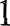 Уведомить руководителей МБУДО КСШОР «Зоркий» и МБУДО СШ о реорганизации МБУДО СШ путем присоединения к МБУДО КСШОР «Зоркий» и ее переименовании на МБУДО КСШОР «Зоркий-Красногорск»Отдел муниципальной службы и кадров администрации городского округа КрасногорскВ течение 10 дней        с момента издания настоящего постановления2Ознакомить работников МБУДО КСШОР «Зоркий» и МБУДО СШ с постановлением администрации городского округа Красногорск о реорганизации муниципальных учреждений в форме              присоединенияЛ.М. Геворкова    С.М. СмольяковВ течение 10 дней                        с момента издания настоящего постановления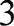 Подготовить и направить уведомление о реорганизации по установленной форме в ИФНС России по г.Красногорску и внебюджетные фондыЛ.М. Геворкова С.М. СмольяковВ течение 10 дней                с момента издания настоящего постановление4Дважды с периодичностью один раз в месяц опубликовать уведомление о реорганизации в газете «Красно- горские   вести» и журнале «Вестник государственной регистрации»Л.М. Геворкова С.М. Смольяков В течение 3-x дней       после внесения в единый государственный реестр юридических лиц записи о начале процедуры реорганизации, повторно через месяц после первогоопубликованияуведомления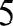 Подготовить и направить уведомление в                  Центр занятости населения о реорганизации МБУДО СШ путем присоединения к МБУДО КСШОР «Зоркий» и ее переименовании на МБУДО КСШОР «Зоркий-Красногорск»Подготовить и направить уведомление в                  Центр занятости населения о реорганизации МБУДО СШ путем присоединения к МБУДО КСШОР «Зоркий» и ее переименовании на МБУДО КСШОР «Зоркий-Красногорск»Л.М. Геворкова С.М. СмольяковЛ.М. Геворкова С.М. СмольяковВ течение 3-х дней после внесения в единый государственный реестр юридических лиц записи о начале процедуры реорганизации66Подготовить и вручить письменные уведомления (под личную роспись) работникам МБУДО КСШОР «Зоркий» и МБУДО СШ об изменении условий трудового договора в связи с реорганизацией МБУДО СШ путем присоединения к МБУДО КСШОР «Зоркий» и ее переименовании на МБУДО КСШОР «Зоркий-Красногорск»Подготовить и вручить письменные уведомления (под личную роспись) работникам МБУДО КСШОР «Зоркий» и МБУДО СШ об изменении условий трудового договора в связи с реорганизацией МБУДО СШ путем присоединения к МБУДО КСШОР «Зоркий» и ее переименовании на МБУДО КСШОР «Зоркий-Красногорск»Л.М. Геворкова С.М. СмольяковЛ.М. Геворкова С.М. СмольяковВ течение 3-x дней после внесения в единый государственный реестр юридических лиц записи о начале процедуры реорганизации77Подготовить и направить уведомления кредиторам и дебиторам о начале процедуры реорганизации МБУДО КСШОР «Зоркий» путем присоединения к МБУДО СШ и ее переименовании на МБУДО КСШОР «Зоркий-Красногорск»Подготовить и направить уведомления кредиторам и дебиторам о начале процедуры реорганизации МБУДО КСШОР «Зоркий» путем присоединения к МБУДО СШ и ее переименовании на МБУДО КСШОР «Зоркий-Красногорск»Л.М. Геворкова С.М. СмольяковЛ.М. Геворкова С.М. СмольяковВ течение 5 рабочих дней после                даты направления уведомления ИФНС о начале процедуры реорганизации88Провести полную инвентаризацию активов и обязательств МБУДО СШ,               составить передаточный акт и представить его учредителюПровести полную инвентаризацию активов и обязательств МБУДО СШ,               составить передаточный акт и представить его учредителюЛ.М. Геворкова С.М. СмольяковЛ.М. Геворкова С.М. СмольяковДо составления промежуточного           баланса99Составить промежуточный баланс на дату прекращения деятельности МБУДО СШ Составить промежуточный баланс на дату прекращения деятельности МБУДО СШ Л.М. Геворкова С.Р. ДеминаЛ.М. Геворкова С.Р. ДеминаВ течение 15 дней с момента издания настоящего постановления1010Произвести необходимые штатные мероприятия и выплату компенсаций работникам МБУДО СШ, с которыми будет прекращен трудовой договорПроизвести необходимые штатные мероприятия и выплату компенсаций работникам МБУДО СШ, с которыми будет прекращен трудовой договорЛ.М. Геворкова С.Р. ДеминаЛ.М. Геворкова С.Р. ДеминаВ соответствии с действующим законодательством1111Утвердить передаточный актУтвердить передаточный актАдминистрация городского округа КрасногорскАдминистрация городского округа КрасногорскВ двухмесячный срок с момента издания настоящего постановления 1212Осуществить передачу МБУДО СШ в МБУДО КСШОР «Зоркий-Красногорск»Осуществить передачу МБУДО СШ в МБУДО КСШОР «Зоркий-Красногорск»Л.М. ГеворковаС.М. СмольяковЛ.М. ГеворковаС.М. СмольяковВ двухмесячный срок с момента издания настоящего постановления13Осуществить перемещение остатков субсидии на финансовое обеспечение выполнения муниципального задания, субсидий на иные цели, выделенных МБУДО СШ, на МБУДО КСШОР «Зоркий-Красногорск»Осуществить перемещение остатков субсидии на финансовое обеспечение выполнения муниципального задания, субсидий на иные цели, выделенных МБУДО СШ, на МБУДО КСШОР «Зоркий-Красногорск»Финансовое управление администрации городского округа Красногорск                 Л.М. ГеворковаС.М. СмольяковФинансовое управление администрации городского округа Красногорск                 Л.М. ГеворковаС.М. СмольяковПо окончании процедуры реорганизацииПо окончании процедуры реорганизации14Представить документы для закрытия лицевого счета МБУДО СШОПредставить документы для закрытия лицевого счета МБУДО СШОФинансовое управление администрации городского округа Красногорск     Л.М. ГеворковаФинансовое управление администрации городского округа Красногорск     Л.М. ГеворковаПо окончании процедуры реорганизацииПо окончании процедуры реорганизации15Передать в соответствии с передаточным актом имущество, закрепленное па праве оперативного управления за МБУДО СШ в МБУДО КСШОР «Зоркий-Красногорск»Передать в соответствии с передаточным актом имущество, закрепленное па праве оперативного управления за МБУДО СШ в МБУДО КСШОР «Зоркий-Красногорск»Л.М. ГеворковаС.М. СмольяковЛ.М. ГеворковаС.М. СмольяковВ двухмесячный срок с момента издания настоящего постановленияВ двухмесячный срок с момента издания настоящего постановления16Зарегистрировать право оперативного управления в соответствии с передаточным актомЗарегистрировать право оперативного управления в соответствии с передаточным актомУправление муниципальным имуществом администрации городского округа Красногорск     Л.М. ГеворковаУправление муниципальным имуществом администрации городского округа Красногорск     Л.М. ГеворковаВ двухмесячный срок с момента издания настоящего постановленияВ двухмесячный срок с момента издания настоящего постановления17Отразить изменения в реестре муниципальной собственности в отношении имущества, закрепленного ранее за МБУДО СШОтразить изменения в реестре муниципальной собственности в отношении имущества, закрепленного ранее за МБУДО СШУправление бухгалтерского учета и отчетностиМКУ ЦБУправление бухгалтерского учета и отчетностиМКУ ЦБВ двухмесячный срок с момента издания настоящего постановленияВ двухмесячный срок с момента издания настоящего постановления18Подготовить и направить необходимые документы в ИФНС России по                            г. Красногорску для внесения записи о прекращении деятельности МБУДО СШПодготовить и направить необходимые документы в ИФНС России по                            г. Красногорску для внесения записи о прекращении деятельности МБУДО СШЛ.М. ГеворковаЛ.М. ГеворковаВ двухмесячный срок с момента издания настоящего постановленияВ двухмесячный срок с момента издания настоящего постановления19Получить в ИФНС России по                           г. Красногорску информационное письмо о   внесении в единый государственный реестр юридических лиц записи о прекращении деятельности МБУДО СШПолучить в ИФНС России по                           г. Красногорску информационное письмо о   внесении в единый государственный реестр юридических лиц записи о прекращении деятельности МБУДО СШЛ.М. ГеворковаЛ.М. ГеворковаВ соответствии с действующим законодательствомВ соответствии с действующим законодательством20Утвердить новую редакцию муниципального задания и нормативные затраты на оказание муниципальных услуг (выполнение работ) для МБУДО КСШОР «Зоркий-Красногорск»Утвердить новую редакцию муниципального задания и нормативные затраты на оказание муниципальных услуг (выполнение работ) для МБУДО КСШОР «Зоркий-Красногорск»Администрация городского округа КрасногорскАдминистрация городского округа КрасногорскПо окончании процедуры реорганизацииПо окончании процедуры реорганизации21Утвердить план финансово- хозяйственной деятельности МБУДО КСШОР «Зоркий-Красногорск»Утвердить план финансово- хозяйственной деятельности МБУДО КСШОР «Зоркий-Красногорск»Администрация городского округа Красногорск                    Л.М. ГеворковаАдминистрация городского округа Красногорск                    Л.М. ГеворковаПо окончании процедуры реорганизацииПо окончании процедуры реорганизации22Перезаключить контракты и договора, заключенные ранее МБУДО СШПерезаключить контракты и договора, заключенные ранее МБУДО СШЛ.М. ГеворковаЛ.М. ГеворковаПо окончании процедуры реорганизацииПо окончании процедуры реорганизации